DOCUMENT DE COMPROMÍS DOCTORAL DEEN/NA	 	El doctorat es defineix com el tercer cicle d’estudis universitaris oficials que porten a l’adquisició de les competències i habilitats relacionades amb la investigació científica de qualitat. Implica la consecució d’un projecte d’investigació original i innovador, un pla personal de formació continuada com a suport al projecte d’investigació i l’elaboració del projecte professional del doctorand.Aquest document defineix els drets i els deures respectius i els compromisos recíprocs dels membres signants a fi d’assegurar la consecució dels objectius definits adés durant el període d’elaboració de la tesi doctoral. Signen aquest document:el doctorand o la doctoranda;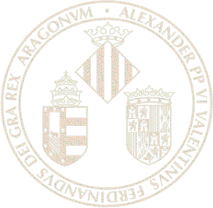 el director o la directora o els directors de la tesi que orienten el projecte d’investigació (i el tutor o la tutora, si és el cas).Col·laboració mútuaEl doctorand o la doctoranda i el director, la directora o els directors es comprometen a establir una col·laboració mútua, en primer lloc, per a la presentació del projecte de tesi doctoral i la seua elaboració, i finalment la defensa de la tesi doctoral del doctorand o la doctoranda, d’acord amb els procediments i els terminis establerts en la normativa aplicable.Obligacions i dedicació del director, la directora o els directors de tesiEl director, la directora o els directors de tesi es comprometen a seguir amb regularitat el pla  de recerca del doctorand o la doctoranda, orientar-lo i enfocar el projecte mentre es du a terme.Al mateix temps, han de procurar que el doctorand o la doctoranda vaja prenent la iniciativa i vaja guanyant autonomia al llarg del projecte.D’altra banda, han de procurar que el pla de recerca tinga un caràcter original, formador i innovador, i que siga realitzable en els termes que haja proposat el doctorand o la doctoranda, a més de coherent amb la línia d’investigació a què es vincule.A aquests efectes, la dedicació del director, la directora o els directors serà reconeguda d’acord amb la normativa vigent de la Universitat de València.Obligacions i dedicació del doctorand o la doctorandaEl doctorand o la doctoranda es compromet a desenvolupar els estudis de doctorat en el marc del que estableix la normativa aplicable i d’acord amb els compromisos que resulten d’aquest document. Ha d’informar regularment el director de l’evolució del treball, dels resultats obtinguts i dels problemes que se li puguen plantejar en el seu desenvolupament, i s’ha de comprometre a seguir les observacions que li faça el director, la directora o els directors, respectant el règim de dedicació a temps complet/parcial.A aquests efectes, la dedicació del doctorand o la doctoranda serà de:temps parcialtemps completd'acord amb el que s'establisca en la normativa aplicable.ConfidencialitatEl doctorand o la doctoranda es compromet a mantenir en secret totes les dades i informacions que puguen tenir la consideració d’informació confidencial i que el director, la directora o els directors de la tesi, el tutor o la tutora, si és el cas, o qualsevol altre membre de l’equip investigador en què estiga integrat li proporcionen o revelen de manera oral, escrita, gràfica o per qualsevol altre mitjà de difusió. Així mateix, s’obliga a no revelar, comunicar, cedir o divulgar a terceres persones cap informació relativa al seu treball, i a utilitzar la informació obtinguda únicament i exclusivament per a fer la tesi doctoral.El doctorand o la doctoranda s’obliga a no revelar cap informació del projecte d’investigació en què participe sense haver obtingut, de manera expressa i per escrit, l’autorització corresponent del director, la directora o els directors de la tesi doctoral o del tutor o la tutora.El doctorand o la doctoranda s’obliga a signar els compromisos de confidencialitat que li puguen requerir els directors de la tesi doctoral, dels projectes d’investigació o el tutor o la tutora.El compromís de confidencialitat i secret continuarà en vigor i serà vinculant fins i tot després d’haver finalitzat la relació administrativa o laboral entre el doctorand i la Universitat de València.Règim de propietat intel·lectual/industrialEl doctorand o la doctoranda té dret a ser reconegut/uda com a titular dels drets de propietat intel·lectual o industrial que li puguen correspondre d’acord amb la legalitat vigent, i a aparèixer com a coautor/a en tots els treballs, articles o comunicacions on s’exposen els treballs d’investigació en què haja participat de manera rellevant.El doctorand o la doctoranda té dret a exercir els drets de propietat intel·lectual derivats de la seua activitat formativa en la investigació i d’acord amb la seua contribució, segons el que estableix la legalitat vigent. Els drets esmentats són independents, compatibles i acumulables amb altres drets que es puguen derivar de la investigació realitzada, sense perjudici dels condicionants derivats de l’obra col·lectiva si el doctorand participa en un projecte col·lectiu d’investigació o hi està vinculat.Respecte a eventuals drets de propietat industrial que el doctorand o la doctoranda puga posseir sobre els resultats de la investigació, el doctorand o la doctoranda queda subjecte/a al que estableix la legislació vigent per a les patents universitàries i a la normativa aprovada per la Universitat de València. En tot cas, les quantitats que puga percebre per a l’explotació i la cessió dels drets esmentats no tindran en cap cas naturalesa salarial.Resolució de conflictesEn cas d’incompliment dels compromisos inclosos en aquest document, les parts hauran d’informar-ne el coordinador o la coordinadora del programa de doctorat, que haurà d’actuar-hi com a mediador. Si la mediació no resol el conflicte, es traslladarà a la subcomissió de doctorat, que haurà de resoldre. Contra l’acord de la subcomissió de doctorat del centre es pot interposar un recurs d’alçada davant el rector, en els termes que estableix la Llei 30/1992, de26 de novembre, de règim jurídic de les administracions públiques i del procediment administratiu comú.Si el doctorat es du a terme en el marc d’un conveni de col·laboració amb una altra institució, les parts s’hauran d’atenir a les disposicions particulars establertes en el conveni de col·laboració que els signataris d’aquest reglament hauran de conèixer.VigènciaAquest document tindrà efectes des de la data de la signatura fins a la lectura de la tesi doctoral. No obstant això, quedarà sense efectes en cas d’incompliment d’alguna de les clàusules incloses en aquest document o del que estableix la normativa reguladora dels procediments d’admissió del projecte de tesi, d’elaboració, d’autorització, de nomenament del tribunal i d’avaluació de les tesis doctorals de la Universitat de València.València,      d 	de 20 .nom i cognoms del doctorand o la doctoranda    	__________________________________ (Signatura)(nom i cognoms codirector/a 1) _________________________________	____________________(nom i cognoms codirector/a 2) _________________________________	____________________(nom i cognoms codirector/a 3) _________________________________	____________________(En cas de codirecció hauran de signar tots els/les directors/directores assignats/assignades) El/La (co)director/a 			El/La (co)director/a     			El/La (co)director/a     Signat:			          		Signat:                     			Signat:                 (nom i cognoms tutor/a)   _________________________________________________________________La tutora/El tutorSignat: